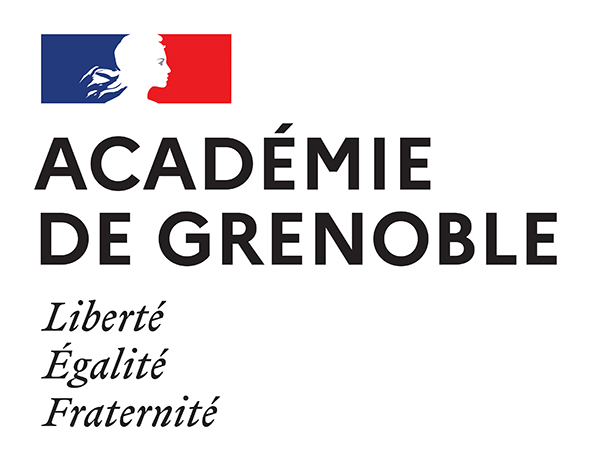 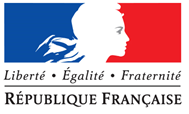 Dossier de suivi de PFMP(Période de formation en milieu professionnel)	Ce document suit le stagiaire pendant la totalité de sa formation NOM :Prénom :PROMOTION : Madame, Monsieur, Vous avez accepté un stagiaire dans votre établissement.Nous vous remercions de l’aide que vous nous apportez pour compléter sa formation, et de l’accueil que vous lui réservez.Pour suivre son évolution et prolonger ses acquisitions dans le milieu scolaire, nous vous demandons de bien vouloir remplir les feuillets ci-après, pendant ou à l’issue du stage.Les contacts téléphoniques et visites des membres de l’équipe pédagogique vous permettront de faire un bilan du travail du stagiaire.A cette occasion, vous pourrez compléter les différents documents relatifs à la période de formation en milieu professionnel.Nous vous remercions de bien vouloir signer et tamponner les différentes attestations et feuillets d’évaluation.RespectueusementL’équipe pédagogiqueNOM	: 								Prénom : 								Date et lieu de naissance : 						Adresse : 								Téléphone : 								Responsable légal du stagiaire : 				Téléphone : 				L’élève répond aux obligations requises pour exercer des activités professionnelles dans le secteur sanitaire CENTRE DE FORMATIONRÔLE DES DIFFERENTS INTERVENANTSLa formation des élèves les préparant au Baccalauréat professionnel Animation - enfance et personnes âgées est réalisée par l’équipe pédagogique en charge de la classe en PARTENARIAT avec les structures dans lesquelles les élèves effectuent des PERIODES DE FORMATION EN MILIEU FROFESSIONNEL (PFMP, dits « stages »). Le schéma ci-dessous récapitule les rôles de chacun dans l’organisation et la mise en œuvre des PFMP et dans la formation.SUIVI DES PFMP ET LIVRET SCOLAIRE DU LYCEE LSLLe LSL (page 12 « Classe de première professionnelle-PFMP » et page 21 « classe de terminale professionnelle-PFMP ») précise que le référent ou le professeur principal réalise une synthèse sur la nature et le travail fournis pendant les PFMP :Important : LEGENDE POUR L’EVALUATION DU NIVEAU D’ACQUISITION DES COMPETENCES Pour chaque compétence, listée ci-après, il s’agit de noter son niveau d’acquisition par le stagiaire dans les cases correspondantes à chaque PFMP : Un guide d’aide à l’évaluation est disponible aux pages 7 (classe de seconde) et 13-14 (classes de première et terminale).EVALUATION CERTIFICATIVE DE LA FORMATION EN MILIEU PROFESSIONNEL (CCF)Pour le bac pro Animation – Enfance et personnes âgées une même PFMP peut être support d’une ou deux épreuves.Document original complété sans ratures ni surcharges à joindre au dossier de notation L’organisme d’accueil :Atteste que le stagiaire ci-dessous : En périscolaire, il pourra être toléré 32 h/semaine selon la convention collective de la structure.Le stagiaire a effectué des activités auprès des publics (voir ci-après) : Document original complété sans ratures ni surcharges à joindre au dossier de notation L’organisme d’accueil :Atteste que le stagiaire ci-dessous : En périscolaire, il pourra être toléré 32 h/semaine selon la convention collective de la structure.Le stagiaire a effectué des activités auprès des publics (voir ci-après) : Document original complété sans ratures ni surcharges à joindre au dossier de notation L’organisme d’accueil :Atteste que le stagiaire ci-dessous : En périscolaire, il pourra être toléré 32 h/semaine selon la convention collective de la structure.Le stagiaire a effectué des activités auprès des publics (voir ci-après) : Document original complété sans ratures ni surcharges à joindre au dossier de notation L’organisme d’accueil :Atteste que le stagiaire ci-dessous : En périscolaire, il pourra être toléré 32 h/semaine selon la convention collective de la structure.Le stagiaire a effectué des activités auprès des publics (voir ci-après) : Document original complété sans ratures ni surcharges à joindre au dossier de notation L’organisme d’accueil :Atteste que le stagiaire ci-dessous : En périscolaire, il pourra être toléré 32 h/semaine selon la convention collective de la structure.Le stagiaire a effectué des activités auprès des publics (voir ci-après) : Document original complété sans ratures ni surcharges à joindre au dossier de notation L’organisme d’accueil :Atteste que le stagiaire ci-dessous : En périscolaire, il pourra être toléré 32 h/semaine selon la convention collective de la structure.Le stagiaire a effectué des activités auprès des publics (voir ci-après) : E2 - Contribution au fonctionnement de la structure ou du service par la mise en œuvre du projet d’animationL’épreuve de mise en œuvre d’un projet d’animation permet de vérifier : – que le candidat est capable de concevoir, réaliser et évaluer un projet d’animation en mettant en œuvre une démarche d’animation ; – qu’il maîtrise la connaissance des publics, de l’environnement social, des contextes professionnels dans lesquels s’inscrivent ses interventions ; – qu’il situe sa place dans les relations professionnelles et qu’il maîtrise les méthodes et outils à mettre en œuvre dans la diversité des situations de communication qu’il rencontre. L’épreuve permet d’évaluer : – l’aptitude à se positionner comme animateur dans le cadre de la structure – la maîtrise de la démarche de projet, prenant en compte les caractéristiques du milieu professionnel ainsi que des attentes et besoins du public – la maîtrise de techniques de communication – la maitrise de la démarche et outils d’évaluationà joindre au dossier redigé par le candidat pour E2 NOM :					                               Prénom : 					Structure d’accueil :												Public ciblé 													(Type, nombre)Thème du projet d’animation : 									Je soussigné(e) :						fonction 					 Certifie l’authenticité du projet d’animation conduit par l’élève dans le cadre de son dossier pour l’épreuve E2.			A 				 le															Signature, cachet de la structurLogo du lycéeDIPLOME PREPARE :Baccalauréat professionnelAnimation – Enfance et personnes âgées Arrêté du 22 juillet 2019IDENTIFICATION DU STAGIAIREOuiNonIl est à jour de ses vaccinations obligatoiresEtablissement : 		Proviseur :Directeur délégué aux formations professionnelles et technologiques :Professeur PrincipalEn cas d’accident prévenir le chef d’établissementEn cas d’absence prévenir : le professeur principal ou le directeur délégué aux formations professionnelles et technologiques.Classe de secondeEn cas d’accident prévenir le chef d’établissementEn cas d’absence prévenir : le professeur principal ou le directeur délégué aux formations professionnelles et technologiques.Classe de premièreEn cas d’accident prévenir le chef d’établissementEn cas d’absence prévenir : le professeur principal ou le directeur délégué aux formations professionnelles et technologiques.Classe de terminaleEn cas d’accident prévenir le chef d’établissementEn cas d’absence prévenir : le professeur principal ou le directeur délégué aux formations professionnelles et technologiques.Présentation du baccalauréat professionnel Animation – Enfance et personnes âgéesGENERALITES Prise en compte du contexte d'exercice et du projet de la structureConception et réalisation d'un projet d'animationCommunication professionnelle au sein de la structure et en direction des acteursIdentification des caractéristiques et des attentes des personnes en perte d'autonomieConception d'activités de maintien de la vie relationnelle, sociale et culturelleRéalisation d'activités de maintien de la vie relationnelle, sociale et culturelleConception d'activités socioéducatives et socioculturellesRéalisation d'activités socioéducatives et socioculturellesEncadrement du public sur l'intégralité du temps d'accueilFORMATION EN MILIEU PROFESSIONNEL Activités et tâches professionnelles confiées Les activités et les tâches sont listées à la page 4Compétences professionnelles : connaissances et aptitudes professionnelles, intérêt porté au travail, capacité d’organisation, respect des consignes Le tuteur et le professeur proposent un niveau d’acquisition de la compétence professionnelle (légende ci-dessous) en complétant les tableaux (pages 6 et 9 à 14), et évaluent les aptitudes professionnelles (appréciation sur la fiche attestation des pages 15 à 20)Compétences sociales : ponctualité, intégration dans l’entreprise et l’équipe, maîtrise des règles du groupe, aptitude relationnelle…Les compétences sociales sont évaluées dans le tableau de l’attestation de PFMP des pages 5 à 10.Classe de première professionnelleLa synthèse porte sur la nature et le travail fournis pendantPFMP de seconde et de la 1ère période de premièreLa synthèse porte sur la nature et le travail fournis pendantClasse de terminale professionnelleLa synthèse porte sur la nature et le travail fournis pendantPFMP de seconde, première et terminale1 (Non maîtrisées)2 (Insuffisamment maîtrisées)3 (Maîtrisées)4 (Bien maîtrisées)Ne réalise pas les performances attendues et énonce peu ou pas de savoirNe réalise pas totalement les performances attendues et énonce peu de savoirsRéalise toutes les performances attendues et énonce peu de savoirs nécessairesRéalise toutes les performances attendues et énonce les savoirs nécessairesFiche d’appréciation de la PFMP en BAC PRO :  seconde (Utiliser les indicateurs correspondants en annexe)        Fiche d’appréciation de la PFMP en BAC PRO :  seconde (Utiliser les indicateurs correspondants en annexe)        Fiche d’appréciation de la PFMP en BAC PRO :  seconde (Utiliser les indicateurs correspondants en annexe)        Nom :                                                                                                                       Prénom :Nom :                                                                                                                       Prénom :PUBLIC JEUNEType de structure (secteur socioculturel ou socioéducatif)Type de structure (secteur socioculturel ou socioéducatif)Type de structure (secteur socioculturel ou socioéducatif)PFMP 1 Accueils collectifs de mineurs (accueil de loisirs avec ou sans hébergement, accueil de scoutisme) Centres sociaux, espaces de vie socialeMaisons de la jeunesse et de la culture Maisons de quartiers Maisons pour tous Structures d’animation associatives et fédératives de jeunesse et d’éducation populairePFMP 2Accueils collectifs de mineurs (accueil de loisirs avec ou sans hébergement, accueil de scoutisme) Centres sociaux, espaces de vie socialeMaisons de la jeunesse et de la culture Maisons de quartiers Maisons pour tous Structures d’animation associatives et fédératives de jeunesse et d’éducation populairePFMP 2Accueils collectifs de mineurs (accueil de loisirs avec ou sans hébergement, accueil de scoutisme) Centres sociaux, espaces de vie socialeMaisons de la jeunesse et de la culture Maisons de quartiers Maisons pour tous Structures d’animation associatives et fédératives de jeunesse et d’éducation populaireLycéePFMP1PFMP1PFMP1PFMP2PFMP2Fonction 1 : Contribution au fonctionnement de la structure ou du service par la mise en œuvre d’un projet d’animationFonction 1 : Contribution au fonctionnement de la structure ou du service par la mise en œuvre d’un projet d’animationFonction 1 : Contribution au fonctionnement de la structure ou du service par la mise en œuvre d’un projet d’animationFonction 1 : Contribution au fonctionnement de la structure ou du service par la mise en œuvre d’un projet d’animationFonction 1 : Contribution au fonctionnement de la structure ou du service par la mise en œuvre d’un projet d’animationFonction 1 : Contribution au fonctionnement de la structure ou du service par la mise en œuvre d’un projet d’animationFonction 1 : Contribution au fonctionnement de la structure ou du service par la mise en œuvre d’un projet d’animationC.1.1. Prendre en compte le contexte d’exercice et le projet de la structureC.1.1. Prendre en compte le contexte d’exercice et le projet de la structureC.1.1. Prendre en compte le contexte d’exercice et le projet de la structureC.1.1. Prendre en compte le contexte d’exercice et le projet de la structureC.1.1. Prendre en compte le contexte d’exercice et le projet de la structureC.1.1. Prendre en compte le contexte d’exercice et le projet de la structureC.1.1. Prendre en compte le contexte d’exercice et le projet de la structureC.1.1.1. Appréhender le contexte professionnel : structure, environnement, publics et cadre de travailC.1.1.2. Repérer le rôle des différents acteurs présents dans la structure et sur le territoireC.1.1.3. Contribuer à l’élaboration et à l’évolution du projet de la structure à partir de l’analyse des pratiques d’animationC.1.2. Concevoir et réaliser un projet d’animationC.1.2. Concevoir et réaliser un projet d’animationC.1.2. Concevoir et réaliser un projet d’animationC.1.2. Concevoir et réaliser un projet d’animationC.1.2. Concevoir et réaliser un projet d’animationC.1.2. Concevoir et réaliser un projet d’animationC.1.2. Concevoir et réaliser un projet d’animationC.1.2.1. Formaliser un projet d’animationC.1.2.2. Conduire un projet d’animationC.1.2.3. Evaluer un projet d’animation et rédiger un bilanC.1.3. Mettre en œuvre une communication professionnelle au sein de la structure et en direction des acteursC.1.3. Mettre en œuvre une communication professionnelle au sein de la structure et en direction des acteursC.1.3. Mettre en œuvre une communication professionnelle au sein de la structure et en direction des acteursC.1.3. Mettre en œuvre une communication professionnelle au sein de la structure et en direction des acteursC.1.3. Mettre en œuvre une communication professionnelle au sein de la structure et en direction des acteursC.1.3. Mettre en œuvre une communication professionnelle au sein de la structure et en direction des acteursC.1.3. Mettre en œuvre une communication professionnelle au sein de la structure et en direction des acteursC.1.3.1. Rédiger des écrits professionnelsC.1.3.2. Animer des échanges avec les différents acteursC.1.3.3. Concevoir et réaliser des supports de communicationC.1.3.4. Concevoir des supports de gestion et d’organisation utiles au projet d’animation – en sélectionnant des informations potentiellement utiles d’origines diverses – en actualisant une base d’informationsFonction 3 : Animation visant l'épanouissement, la socialisation et l'exercice des droits citoyensFonction 3 : Animation visant l'épanouissement, la socialisation et l'exercice des droits citoyensFonction 3 : Animation visant l'épanouissement, la socialisation et l'exercice des droits citoyensFonction 3 : Animation visant l'épanouissement, la socialisation et l'exercice des droits citoyensFonction 3 : Animation visant l'épanouissement, la socialisation et l'exercice des droits citoyensFonction 3 : Animation visant l'épanouissement, la socialisation et l'exercice des droits citoyensFonction 3 : Animation visant l'épanouissement, la socialisation et l'exercice des droits citoyensC.3.1. Concevoir des activités socioéducatives et socioculturellesC.3.1. Concevoir des activités socioéducatives et socioculturellesC.3.1. Concevoir des activités socioéducatives et socioculturellesC.3.1. Concevoir des activités socioéducatives et socioculturellesC.3.1. Concevoir des activités socioéducatives et socioculturellesC.3.1. Concevoir des activités socioéducatives et socioculturellesC.3.1. Concevoir des activités socioéducatives et socioculturellesC.3.1.1. Elaborer des activités visant l'épanouissement, la socialisation et l'exercice des droits citoyens des publicsC.3.1.2. Choisir une démarche pédagogique d'animation adaptée aux objectifs du projet et au public viséC.3.1.3. Accompagner les publics dans leurs projetsC.3.2. Réaliser des activités socioéducatives et socioculturellesC.3.2. Réaliser des activités socioéducatives et socioculturellesC.3.2. Réaliser des activités socioéducatives et socioculturellesC.3.2. Réaliser des activités socioéducatives et socioculturellesC.3.2. Réaliser des activités socioéducatives et socioculturellesC.3.2. Réaliser des activités socioéducatives et socioculturellesC.3.2. Réaliser des activités socioéducatives et socioculturellesC.3.2.1. Animer des activités socioéducatives et socioculturellesC.3.2.2. Gérer le groupe et les personnes en s'adaptant aux situations rencontréesC.3.2.3. Evaluer et réajuster son actionC.3.3. Encadrer le public sur l'intégralité du temps d'accueilC.3.3. Encadrer le public sur l'intégralité du temps d'accueilC.3.3. Encadrer le public sur l'intégralité du temps d'accueilC.3.3. Encadrer le public sur l'intégralité du temps d'accueilC.3.3. Encadrer le public sur l'intégralité du temps d'accueilC.3.3. Encadrer le public sur l'intégralité du temps d'accueilC.3.3. Encadrer le public sur l'intégralité du temps d'accueilC.3.3.1. Accueillir le public dans sa diversité et au cours des différents temps de la journéeC.3.3.2. Organiser les activités de temps calme ou des périodes de temps libre sur la période d'accueilC.3.3.3. Encadrer les gestes de la vie quotidienne sur le temps d'accueil1 (Non maîtrisées)2 (Insuffisamment maîtrisées)3 (Maîtrisées)4 (Bien maîtrisées)Guide d’aide à l’évaluation de la PFMP à utiliser pour évaluer chaque PFMP de secondeGuide d’aide à l’évaluation de la PFMP à utiliser pour évaluer chaque PFMP de secondeSavoir faireIndicateurs d’évaluationFONCTION 1C.1.1. Prendre en compte le contexte d’exercice et le projet de la structureC.1.1. Prendre en compte le contexte d’exercice et le projet de la structureFONCTION 1C.1.1.1. Appréhender le contexte professionnel : structure, environnement, publics et cadre de travail– Caractéristiques du milieu professionnel identifiées et analyséesFONCTION 1C.1.1.2. Repérer le rôle des différents acteurs présents dans la structure et sur le territoire– Place et rôle des acteurs identifiés – Positionnement de l’animateur dans le cadre du travail assuréFONCTION 1C.1.1.3. Contribuer à l’élaboration et à l’évolution du projet de la structure à partir de l’analyse des pratiques d’animation– Formulation pertinente de propositions d’évolution du projet d’animation au regard du projet de la structureFONCTION 1C.1.2. Concevoir et réaliser un projet d’animationC.1.2. Concevoir et réaliser un projet d’animationFONCTION 1C.1.2.1. Formaliser un projet d’animation– Eléments de la démarche de projet présentés et justifiésFONCTION 1C.1.2.2. Conduire un projet d’animation– Projet mis en œuvre et réalisé selon les principes de son élaborationFONCTION 1C.1.2.3. Evaluer un projet d’animation et rédiger un bilan– Démarche et outil d’évaluation adaptés – Bilan réalisé individuellement et en équipeFONCTION 1C.1.3. Mettre en œuvre une communication professionnelle au sein de la structure et en direction des acteursC.1.3. Mettre en œuvre une communication professionnelle au sein de la structure et en direction des acteursFONCTION 1C.1.3.1. Rédiger des écrits professionnels– Pertinence du choix de l’écrit professionnel en fonction de la situation de travail – Efficacité de la communication écriteFONCTION 1C.1.3.2. Animer des échanges avec les différents acteurs– Techniques d’animation et la communication adaptées aux situations professionnelles et aux différents publics – Posture adaptéeFONCTION 1C.1.3.3. Concevoir et réaliser des supports de communication– Message et maquette réalisés – Mise en œuvre et suivi assurés – Pertinence et cohérence des choix rédactionnels – Supports numériques variés et adaptésFONCTION 1C.1.3.4. Concevoir des supports de gestion et d’organisation utiles au projet d’animation – en sélectionnant des informations potentiellement utiles d’origines diverses – en actualisant une base d’informations– Pertinence et fiabilité de la sélection des informations – Efficacité de la mise à jourFONCTION 3C.3.1. Concevoir des activités socioéducatives et socioculturellesC.3.1. Concevoir des activités socioéducatives et socioculturellesFONCTION 3C.3.1.1. Elaborer des activités visant l'épanouissement, la socialisation et l'exercice des droits citoyens des publics– Activités socioéducatives et socioculturelles : – adaptées aux attentes et demandes du public – en lien avec le projet de la structure et le projet d’animation – favorisant la prise d’initiative, la participation et l’implication des publics – adaptées aux contraintes de l’environnement – construites en collaboration avec l’équipe de la structure, les bénévoles, les partenaires – dans le respect des cadres réglementaires et de la sécuritéFONCTION 3C.3.1.2. Choisir une démarche pédagogique d'animation adaptée aux objectifs du projet et au public visé– Démarche pédagogique justifiée, prenant en compte les objectifs généraux et opérationnels du projet d’animationFONCTION 3C.3.1.3. Accompagner les publics dans leurs projets– Démarche pédagogique justifiée, prenant en compte les intentions des publics et permettant la réalisation de leurs projetsFONCTION 3C.3.2. Réaliser des activités socioéducatives et socioculturellesC.3.2. Réaliser des activités socioéducatives et socioculturellesFONCTION 3C.3.2.1. Animer des activités socioéducatives et socioculturelles– Mise en œuvre efficiente des activités et des techniques participatives d’animation – Qualité et pertinence des activités proposées – Gestion du temps, des espaces des matériels assurée – Règles et consignes de sécurité respectéesFONCTION 3C.3.2.2. Gérer le groupe et les personnes en s'adaptant aux situations rencontrées– Régulation efficace du groupe – Adaptation aux situations rencontrées – Posture d’écoute et de médiation – Adaptation du déroulement de l’activité aux réactions du groupeFONCTION 3C.3.2.3. Evaluer et réajuster son action– Outils d’évaluation pertinents – Production d’un bilan analysé – Prise en compte effective des avis du public dans la perspective de l’évolution de l’activité ou d’une nouvelle activitéFONCTION 3C.3.3. Encadrer le public sur l'intégralité du temps d'accueilC.3.3. Encadrer le public sur l'intégralité du temps d'accueilFONCTION 3C.3.3.1. Accueillir le public dans sa diversité et au cours des différents temps de la journée– Accueils adaptés aux publics et aux différents temps de la journéeFONCTION 3C.3.3.2. Organiser les activités de temps calme ou des périodes de temps libre sur la période d'accueil– Respect des cadres prescrits sur la journée – Pertinence de l’organisation matérielle et de l’aménage- ment des espacesFONCTION 3C.3.3.3. Encadrer les gestes de la vie quotidienne sur le temps d'accueil– Habitudes de vie et rituels des enfants ou des personnes pris en compte – Recherche d’autonomie et de sensibilisation au respect de soi et des autres – Règles d’hygiène respectéesEpreuveEpreuveModalités de l’épreuveModalités de l’épreuveDéroulementEvaluationE2 Contribution au fonctionnement de la structure ou du service par la mise en œuvre d’un projet d’animationPFMP de 8 semaines dans une même structureEvaluation en centre en terminaleA partir d’un dossier élaboré individuellement par le candidat, au cours d’une PFMP d’une durée minimale de huit semaines dans une même structure.Il explicite un projet d’animation conduit de façon autonome de sa conception à sa mise en œuvre jusqu’à son évaluationA partir d’un dossier élaboré individuellement par le candidat, au cours d’une PFMP d’une durée minimale de huit semaines dans une même structure.Il explicite un projet d’animation conduit de façon autonome de sa conception à sa mise en œuvre jusqu’à son évaluationA partir d’un dossier élaboré individuellement par le candidat, au cours d’une PFMP d’une durée minimale de huit semaines dans une même structure.Il explicite un projet d’animation conduit de façon autonome de sa conception à sa mise en œuvre jusqu’à son évaluation2/3 de la note finale : soutenance du dossier avec :- Production écrite- Présentation orale avec support de communication- EntretienCommission d’évaluation : enseignant de spécialité et professionnel de l’animation1/3 de la note finale : évaluation portées sur les activités menées en milieu professionnel lors de la dernière PFMP relative à ce projet.Commission d’évaluation : enseignant de spécialité et tuteur du candidat dans la structure lieu de la PFMP (support de E2)E2 Contribution au fonctionnement de la structure ou du service par la mise en œuvre d’un projet d’animationPFMP de 8 semaines dans une même structureEvaluation en centre en terminaleOraleOraleUne dizaine de pages (hors annexes)+Attestation de PFMP2/3 de la note finale : soutenance du dossier avec :- Production écrite- Présentation orale avec support de communication- EntretienCommission d’évaluation : enseignant de spécialité et professionnel de l’animation1/3 de la note finale : évaluation portées sur les activités menées en milieu professionnel lors de la dernière PFMP relative à ce projet.Commission d’évaluation : enseignant de spécialité et tuteur du candidat dans la structure lieu de la PFMP (support de E2)E2 Contribution au fonctionnement de la structure ou du service par la mise en œuvre d’un projet d’animationPFMP de 8 semaines dans une même structureEvaluation en centre en terminaleDurée : 35 minutesPrésentation du dossier :15 minutesAvec support de communication dont la conception et la réalisation sont laissées au choix du candidat2/3 de la note finale : soutenance du dossier avec :- Production écrite- Présentation orale avec support de communication- EntretienCommission d’évaluation : enseignant de spécialité et professionnel de l’animation1/3 de la note finale : évaluation portées sur les activités menées en milieu professionnel lors de la dernière PFMP relative à ce projet.Commission d’évaluation : enseignant de spécialité et tuteur du candidat dans la structure lieu de la PFMP (support de E2)E2 Contribution au fonctionnement de la structure ou du service par la mise en œuvre d’un projet d’animationPFMP de 8 semaines dans une même structureEvaluation en centre en terminaleDurée : 35 minutesEntretien : 20 minutesQuestionnement permettant au candidat de :*justifier et d’approfondir les éléments présentés dans le dossier et l’exposé notamment la démarche méthodologique et la planification du travail* vérifier la maîtrise des savoirs associés relatifs au bloc 12/3 de la note finale : soutenance du dossier avec :- Production écrite- Présentation orale avec support de communication- EntretienCommission d’évaluation : enseignant de spécialité et professionnel de l’animation1/3 de la note finale : évaluation portées sur les activités menées en milieu professionnel lors de la dernière PFMP relative à ce projet.Commission d’évaluation : enseignant de spécialité et tuteur du candidat dans la structure lieu de la PFMP (support de E2)E31 Animation visant le maintien de l'autonomie sociale et le bien-être personnel en établissement ou à domicilePFMPService ou une structure accueillant des personnes âgées en perte d’autonomie.Pratique et OralePratique et OraleSéance d’animation choisie par le candidat en réponse aux attentes du public âgé et qui s’inscrit dans le projet d’animation de la structure ou du service.Devant un groupe de 6 personnes au minimumLes documents supports préparés par le candidat pour cette situation d’animation sont remis à la commission d’évaluation en début d’épreuve.La note résulte de :*la conduite de la séance d’animation* la présentation orale* de l’entretienChaque partie ayant le même coefficientCommission d’évaluation : professeur de spécialité et tuteurE31 Animation visant le maintien de l'autonomie sociale et le bien-être personnel en établissement ou à domicilePFMPService ou une structure accueillant des personnes âgées en perte d’autonomie.Durée : max 1h30Pratique : entre 30 et 60 MinutesSéance d’animation choisie par le candidat en réponse aux attentes du public âgé et qui s’inscrit dans le projet d’animation de la structure ou du service.Devant un groupe de 6 personnes au minimumLes documents supports préparés par le candidat pour cette situation d’animation sont remis à la commission d’évaluation en début d’épreuve.La note résulte de :*la conduite de la séance d’animation* la présentation orale* de l’entretienChaque partie ayant le même coefficientCommission d’évaluation : professeur de spécialité et tuteurE31 Animation visant le maintien de l'autonomie sociale et le bien-être personnel en établissement ou à domicilePFMPService ou une structure accueillant des personnes âgées en perte d’autonomie.Durée : max 1h30Entretien : 30 minutes*10 minutes maximum : Présentation de l’animation par le candidat, à partir des documents utiles à la mise en œuvre et à l’analyse de la séance d’animation (fiche de séance, fiche de suivi etc…)*le reste du temps : questionnement pour démontrer l’acquisition des compétences du bloc 2, en particulier par l’analyse réflexive de sa pratique professionnelle.La note résulte de :*la conduite de la séance d’animation* la présentation orale* de l’entretienChaque partie ayant le même coefficientCommission d’évaluation : professeur de spécialité et tuteurE32 Animation visant l’épanouissement, la socialisation et l’exercice des droits citoyensPFMPAuprès d’un public enfant en ACMPratique et OralePratique et OraleSéance d’animation choisie par le candidat en réponse aux attentes et ou besoins d’un public enfant et qui s’inscrit dans le projet d’animation de la structure et dans une progression pédagogique définie.Devant un groupe de 6 enfants au minimumLes documents supports préparés par le candidat pour cette situation d’animation sont remis à la commission d’évaluation en début d’épreuve.La note résulte de :*la conduite de la séance d’animation* la présentation orale* de l’entretienChaque partie ayant le même coefficient.Commission d’évaluation : professeur de spécialité et tuteurE32 Animation visant l’épanouissement, la socialisation et l’exercice des droits citoyensPFMPAuprès d’un public enfant en ACMDurée : max 1h30Pratique : entre 30 et 60 MinutesSéance d’animation choisie par le candidat en réponse aux attentes et ou besoins d’un public enfant et qui s’inscrit dans le projet d’animation de la structure et dans une progression pédagogique définie.Devant un groupe de 6 enfants au minimumLes documents supports préparés par le candidat pour cette situation d’animation sont remis à la commission d’évaluation en début d’épreuve.La note résulte de :*la conduite de la séance d’animation* la présentation orale* de l’entretienChaque partie ayant le même coefficient.Commission d’évaluation : professeur de spécialité et tuteurE32 Animation visant l’épanouissement, la socialisation et l’exercice des droits citoyensPFMPAuprès d’un public enfant en ACMDurée : max 1h30Entretien : 30 minutes*10 minutes maximum : Présentation de l’animation par le candidat, à partir des documents utiles à la mise en œuvre et à l’analyse de la séance d’animation (progression pédagogique, fiche de séance, fiche de suivi etc…)*le reste du temps : questionnement pour démontrer l’acquisition des compétences du bloc 2, en particulier par l’analyse réflexive de sa pratique professionnelle.La note résulte de :*la conduite de la séance d’animation* la présentation orale* de l’entretienChaque partie ayant le même coefficient.Commission d’évaluation : professeur de spécialité et tuteurFiche d’appréciation de la PFMP en BAC PRO :  première (Utiliser les indicateurs correspondants en annexe) Fiche d’appréciation de la PFMP en BAC PRO :  première (Utiliser les indicateurs correspondants en annexe) Fiche d’appréciation de la PFMP en BAC PRO :  première (Utiliser les indicateurs correspondants en annexe) Nom :                                                                                                                       Prénom :Nom :                                                                                                                       Prénom :PUBLIC ENFANTDATE :Type de structure (secteur socioculturel ou socioéducatif)PFMP 3 PFMP 4PFMP 3 PFMP 4Accueils collectifs de mineurs (accueil de loisirs avec ou sans hébergement, accueil de scoutisme) Accueils collectifs de mineurs (accueil de loisirs avec ou sans hébergement, accueil de scoutisme) Accueils collectifs de mineurs (accueil de loisirs avec ou sans hébergement, accueil de scoutisme) Lycée Lycée Lycée PFMPFonction 1 : Contribution au fonctionnement de la structure ou du service par la mise en œuvre d’un projet d’animationFonction 1 : Contribution au fonctionnement de la structure ou du service par la mise en œuvre d’un projet d’animationFonction 1 : Contribution au fonctionnement de la structure ou du service par la mise en œuvre d’un projet d’animationFonction 1 : Contribution au fonctionnement de la structure ou du service par la mise en œuvre d’un projet d’animationFonction 1 : Contribution au fonctionnement de la structure ou du service par la mise en œuvre d’un projet d’animationFonction 1 : Contribution au fonctionnement de la structure ou du service par la mise en œuvre d’un projet d’animationFonction 1 : Contribution au fonctionnement de la structure ou du service par la mise en œuvre d’un projet d’animationC.1.1. Prendre en compte le contexte d’exercice et le projet de la structureC.1.1. Prendre en compte le contexte d’exercice et le projet de la structureC.1.1. Prendre en compte le contexte d’exercice et le projet de la structureC.1.1. Prendre en compte le contexte d’exercice et le projet de la structureC.1.1. Prendre en compte le contexte d’exercice et le projet de la structureC.1.1. Prendre en compte le contexte d’exercice et le projet de la structureC.1.1. Prendre en compte le contexte d’exercice et le projet de la structureC.1.1.1. Appréhender le contexte professionnel : structure, environnement, publics et cadre de travailC.1.1.1. Appréhender le contexte professionnel : structure, environnement, publics et cadre de travailC.1.1.2. Repérer le rôle des différents acteurs présents dans la structure et sur le territoireC.1.1.2. Repérer le rôle des différents acteurs présents dans la structure et sur le territoireC.1.1.3. Contribuer à l’élaboration et à l’évolution du projet de la structure à partir de l’analyse des pratiques d’animationC.1.1.3. Contribuer à l’élaboration et à l’évolution du projet de la structure à partir de l’analyse des pratiques d’animationC.1.2. Concevoir et réaliser un projet d’animationC.1.2. Concevoir et réaliser un projet d’animationC.1.2. Concevoir et réaliser un projet d’animationC.1.2. Concevoir et réaliser un projet d’animationC.1.2. Concevoir et réaliser un projet d’animationC.1.2. Concevoir et réaliser un projet d’animationC.1.2. Concevoir et réaliser un projet d’animationC.1.2.1. Formaliser un projet d’animationC.1.2.1. Formaliser un projet d’animationC.1.2.2. Conduire un projet d’animationC.1.2.2. Conduire un projet d’animationC.1.2.3. Evaluer un projet d’animation et rédiger un bilanC.1.2.3. Evaluer un projet d’animation et rédiger un bilanC.1.3. Mettre en œuvre une communication professionnelle au sein de la structure et en direction des acteursC.1.3. Mettre en œuvre une communication professionnelle au sein de la structure et en direction des acteursC.1.3. Mettre en œuvre une communication professionnelle au sein de la structure et en direction des acteursC.1.3. Mettre en œuvre une communication professionnelle au sein de la structure et en direction des acteursC.1.3. Mettre en œuvre une communication professionnelle au sein de la structure et en direction des acteursC.1.3. Mettre en œuvre une communication professionnelle au sein de la structure et en direction des acteursC.1.3. Mettre en œuvre une communication professionnelle au sein de la structure et en direction des acteursC.1.3.1. Rédiger des écrits professionnelsC.1.3.1. Rédiger des écrits professionnelsC.1.3.2. Animer des échanges avec les différents acteursC.1.3.2. Animer des échanges avec les différents acteursC.1.3.3. Concevoir et réaliser des supports de communicationC.1.3.3. Concevoir et réaliser des supports de communicationC.1.3.4. Concevoir des supports de gestion et d’organisation utiles au projet d’animation – en sélectionnant des informations potentiellement utiles d’origines diverses – en actualisant une base d’informationsC.1.3.4. Concevoir des supports de gestion et d’organisation utiles au projet d’animation – en sélectionnant des informations potentiellement utiles d’origines diverses – en actualisant une base d’informationsFonction 3 : Animation visant l'épanouissement, la socialisation et l'exercice des droits citoyensFonction 3 : Animation visant l'épanouissement, la socialisation et l'exercice des droits citoyensFonction 3 : Animation visant l'épanouissement, la socialisation et l'exercice des droits citoyensFonction 3 : Animation visant l'épanouissement, la socialisation et l'exercice des droits citoyensFonction 3 : Animation visant l'épanouissement, la socialisation et l'exercice des droits citoyensFonction 3 : Animation visant l'épanouissement, la socialisation et l'exercice des droits citoyensFonction 3 : Animation visant l'épanouissement, la socialisation et l'exercice des droits citoyensC.3.1. Concevoir des activités socioéducatives et socioculturellesC.3.1. Concevoir des activités socioéducatives et socioculturellesC.3.1. Concevoir des activités socioéducatives et socioculturellesC.3.1. Concevoir des activités socioéducatives et socioculturellesC.3.1. Concevoir des activités socioéducatives et socioculturellesC.3.1. Concevoir des activités socioéducatives et socioculturellesC.3.1. Concevoir des activités socioéducatives et socioculturellesC.3.1.1. Elaborer des activités visant l'épanouissement, la socialisation et l'exercice des droits citoyens des publicsC.3.1.1. Elaborer des activités visant l'épanouissement, la socialisation et l'exercice des droits citoyens des publicsC.3.1.2. Choisir une démarche pédagogique d'animation adaptée aux objectifs du projet et au public viséC.3.1.2. Choisir une démarche pédagogique d'animation adaptée aux objectifs du projet et au public viséC.3.1.3. Accompagner les publics dans leurs projetsC.3.1.3. Accompagner les publics dans leurs projetsC.3.2. Réaliser des activités socioéducatives et socioculturellesC.3.2. Réaliser des activités socioéducatives et socioculturellesC.3.2. Réaliser des activités socioéducatives et socioculturellesC.3.2. Réaliser des activités socioéducatives et socioculturellesC.3.2. Réaliser des activités socioéducatives et socioculturellesC.3.2. Réaliser des activités socioéducatives et socioculturellesC.3.2. Réaliser des activités socioéducatives et socioculturellesC.3.2.1. Animer des activités socioéducatives et socioculturellesC.3.2.1. Animer des activités socioéducatives et socioculturellesC.3.2.2. Gérer le groupe et les personnes en s'adaptant aux situations rencontréesC.3.2.2. Gérer le groupe et les personnes en s'adaptant aux situations rencontréesC.3.2.3. Evaluer et réajuster son actionC.3.2.3. Evaluer et réajuster son actionC.3.3. Encadrer le public sur l'intégralité du temps d'accueilC.3.3. Encadrer le public sur l'intégralité du temps d'accueilC.3.3. Encadrer le public sur l'intégralité du temps d'accueilC.3.3. Encadrer le public sur l'intégralité du temps d'accueilC.3.3. Encadrer le public sur l'intégralité du temps d'accueilC.3.3. Encadrer le public sur l'intégralité du temps d'accueilC.3.3. Encadrer le public sur l'intégralité du temps d'accueilC.3.3.1. Accueillir le public dans sa diversité et au cours des différents temps de la journéeC.3.3.1. Accueillir le public dans sa diversité et au cours des différents temps de la journéeC.3.3.2. Organiser les activités de temps calme ou des périodes de temps libre sur la période d'accueilC.3.3.2. Organiser les activités de temps calme ou des périodes de temps libre sur la période d'accueilC.3.3.3. Encadrer les gestes de la vie quotidienne sur le temps d'accueilC.3.3.3. Encadrer les gestes de la vie quotidienne sur le temps d'accueil1 (Non maîtrisées)2 (Insuffisamment maîtrisées)3 (Maîtrisées)4 (Bien maîtrisées)Ne réalise pas les performances attendues et énonce peu ou pas de savoirNe réalise pas totalement les performances attendues et énonce peu de savoirsRéalise toutes les performances attendues et énonce peu de savoirs nécessairesRéalise toutes les performances attendues et énonce les savoirs nécessairesFiche d’appréciation de la PFMP en BAC PRO :  première (Utiliser les indicateurs correspondants en annexe) Fiche d’appréciation de la PFMP en BAC PRO :  première (Utiliser les indicateurs correspondants en annexe) Fiche d’appréciation de la PFMP en BAC PRO :  première (Utiliser les indicateurs correspondants en annexe) Fiche d’appréciation de la PFMP en BAC PRO :  première (Utiliser les indicateurs correspondants en annexe) Fiche d’appréciation de la PFMP en BAC PRO :  première (Utiliser les indicateurs correspondants en annexe) Fiche d’appréciation de la PFMP en BAC PRO :  première (Utiliser les indicateurs correspondants en annexe) Nom :                                                                                                                       Prénom :Nom :                                                                                                                       Prénom :Nom :                                                                                                                       Prénom :PUBLIC PERSONNES AGEESPUBLIC PERSONNES AGEESPUBLIC PERSONNES AGEESDATE :Type de structure (secteur animation sociale)DATE :Type de structure (secteur animation sociale)DATE :Type de structure (secteur animation sociale)PFMP 3 PFMP 4PFMP 3 PFMP 4PFMP 3 PFMP 4Etablissements d'hébergement pour personnes âgées dépendantesCentres sociaux, espaces de vie socialeMaisons de quartiers, maisons pour tousRésidences autonomie, résidences servicesEtablissements d'hébergement pour personnes âgées dépendantesCentres sociaux, espaces de vie socialeMaisons de quartiers, maisons pour tousRésidences autonomie, résidences servicesServices d'aide et de maintien à domicileServices de gériatrie des hôpitaux (unités de soins de longue durée et Unités de soins de suite et de réadaptation)Services personnes âgées des communes et des associationsServices d'aide et de maintien à domicileServices de gériatrie des hôpitaux (unités de soins de longue durée et Unités de soins de suite et de réadaptation)Services personnes âgées des communes et des associationsServices d'aide et de maintien à domicileServices de gériatrie des hôpitaux (unités de soins de longue durée et Unités de soins de suite et de réadaptation)Services personnes âgées des communes et des associationsServices d'aide et de maintien à domicileServices de gériatrie des hôpitaux (unités de soins de longue durée et Unités de soins de suite et de réadaptation)Services personnes âgées des communes et des associationsLycée PFMPPFMPFonction 1 : Contribution au fonctionnement de la structure ou du service par la mise en œuvre d’un projet d’animationFonction 1 : Contribution au fonctionnement de la structure ou du service par la mise en œuvre d’un projet d’animationFonction 1 : Contribution au fonctionnement de la structure ou du service par la mise en œuvre d’un projet d’animationFonction 1 : Contribution au fonctionnement de la structure ou du service par la mise en œuvre d’un projet d’animationFonction 1 : Contribution au fonctionnement de la structure ou du service par la mise en œuvre d’un projet d’animationFonction 1 : Contribution au fonctionnement de la structure ou du service par la mise en œuvre d’un projet d’animationFonction 1 : Contribution au fonctionnement de la structure ou du service par la mise en œuvre d’un projet d’animationFonction 1 : Contribution au fonctionnement de la structure ou du service par la mise en œuvre d’un projet d’animationC.1.1. Prendre en compte le contexte d’exercice et le projet de la structureC.1.1. Prendre en compte le contexte d’exercice et le projet de la structureC.1.1. Prendre en compte le contexte d’exercice et le projet de la structureC.1.1. Prendre en compte le contexte d’exercice et le projet de la structureC.1.1. Prendre en compte le contexte d’exercice et le projet de la structureC.1.1. Prendre en compte le contexte d’exercice et le projet de la structureC.1.1. Prendre en compte le contexte d’exercice et le projet de la structureC.1.1. Prendre en compte le contexte d’exercice et le projet de la structureC.1.1.1. Appréhender le contexte professionnel : structure, environnement, publics et cadre de travailC.1.1.1. Appréhender le contexte professionnel : structure, environnement, publics et cadre de travailC.1.1.1. Appréhender le contexte professionnel : structure, environnement, publics et cadre de travailC.1.1.2. Repérer le rôle des différents acteurs présents dans la structure et sur le territoireC.1.1.2. Repérer le rôle des différents acteurs présents dans la structure et sur le territoireC.1.1.2. Repérer le rôle des différents acteurs présents dans la structure et sur le territoireC.1.1.3. Contribuer à l’élaboration et à l’évolution du projet de la structure à partir de l’analyse des pratiques d’animationC.1.1.3. Contribuer à l’élaboration et à l’évolution du projet de la structure à partir de l’analyse des pratiques d’animationC.1.1.3. Contribuer à l’élaboration et à l’évolution du projet de la structure à partir de l’analyse des pratiques d’animationC.1.2. Concevoir et réaliser un projet d’animationC.1.2. Concevoir et réaliser un projet d’animationC.1.2. Concevoir et réaliser un projet d’animationC.1.2. Concevoir et réaliser un projet d’animationC.1.2. Concevoir et réaliser un projet d’animationC.1.2. Concevoir et réaliser un projet d’animationC.1.2. Concevoir et réaliser un projet d’animationC.1.2. Concevoir et réaliser un projet d’animationC.1.2.1. Formaliser un projet d’animationC.1.2.1. Formaliser un projet d’animationC.1.2.1. Formaliser un projet d’animationC.1.2.2. Conduire un projet d’animationC.1.2.2. Conduire un projet d’animationC.1.2.2. Conduire un projet d’animationC.1.2.3. Evaluer un projet d’animation et rédiger un bilanC.1.2.3. Evaluer un projet d’animation et rédiger un bilanC.1.2.3. Evaluer un projet d’animation et rédiger un bilanC.1.3. Mettre en œuvre une communication professionnelle au sein de la structure et en direction des acteursC.1.3. Mettre en œuvre une communication professionnelle au sein de la structure et en direction des acteursC.1.3. Mettre en œuvre une communication professionnelle au sein de la structure et en direction des acteursC.1.3. Mettre en œuvre une communication professionnelle au sein de la structure et en direction des acteursC.1.3. Mettre en œuvre une communication professionnelle au sein de la structure et en direction des acteursC.1.3. Mettre en œuvre une communication professionnelle au sein de la structure et en direction des acteursC.1.3. Mettre en œuvre une communication professionnelle au sein de la structure et en direction des acteursC.1.3. Mettre en œuvre une communication professionnelle au sein de la structure et en direction des acteursC.1.3.1. Rédiger des écrits professionnelsC.1.3.1. Rédiger des écrits professionnelsC.1.3.1. Rédiger des écrits professionnelsC.1.3.2. Animer des échanges avec les différents acteursC.1.3.2. Animer des échanges avec les différents acteursC.1.3.2. Animer des échanges avec les différents acteursC.1.3.3. Concevoir et réaliser des supports de communicationC.1.3.3. Concevoir et réaliser des supports de communicationC.1.3.3. Concevoir et réaliser des supports de communicationC.1.3.4. Concevoir des supports de gestion et d’organisation utiles au projet d’animation – en sélectionnant des informations potentiellement utiles d’origines diverses – en actualisant une base d’informationsC.1.3.4. Concevoir des supports de gestion et d’organisation utiles au projet d’animation – en sélectionnant des informations potentiellement utiles d’origines diverses – en actualisant une base d’informationsC.1.3.4. Concevoir des supports de gestion et d’organisation utiles au projet d’animation – en sélectionnant des informations potentiellement utiles d’origines diverses – en actualisant une base d’informationsFonction 2 : Animation visant le maintien de l'autonomie sociale et le bien-être personnel en établissement ou à domicileFonction 2 : Animation visant le maintien de l'autonomie sociale et le bien-être personnel en établissement ou à domicileFonction 2 : Animation visant le maintien de l'autonomie sociale et le bien-être personnel en établissement ou à domicileFonction 2 : Animation visant le maintien de l'autonomie sociale et le bien-être personnel en établissement ou à domicileFonction 2 : Animation visant le maintien de l'autonomie sociale et le bien-être personnel en établissement ou à domicileFonction 2 : Animation visant le maintien de l'autonomie sociale et le bien-être personnel en établissement ou à domicileFonction 2 : Animation visant le maintien de l'autonomie sociale et le bien-être personnel en établissement ou à domicileFonction 2 : Animation visant le maintien de l'autonomie sociale et le bien-être personnel en établissement ou à domicileC.2.1. Identifier les caractéristiques et les attentes des personnes en perte d'autonomieC.2.1. Identifier les caractéristiques et les attentes des personnes en perte d'autonomieC.2.1. Identifier les caractéristiques et les attentes des personnes en perte d'autonomieC.2.1. Identifier les caractéristiques et les attentes des personnes en perte d'autonomieC.2.1. Identifier les caractéristiques et les attentes des personnes en perte d'autonomieC.2.1. Identifier les caractéristiques et les attentes des personnes en perte d'autonomieC.2.1. Identifier les caractéristiques et les attentes des personnes en perte d'autonomieC.2.1. Identifier les caractéristiques et les attentes des personnes en perte d'autonomieC.2.1.1. Recueillir les demandes, attentes, souhaits de la personne âgée et de son entourage, pour adapter son interventionC.2.1.1. Recueillir les demandes, attentes, souhaits de la personne âgée et de son entourage, pour adapter son interventionC.2.1.1. Recueillir les demandes, attentes, souhaits de la personne âgée et de son entourage, pour adapter son interventionC.2.1.2. Observer les cadres de vie de la personne âgée, ses attitudes, ses comportements et ses interactions socialesC.2.1.2. Observer les cadres de vie de la personne âgée, ses attitudes, ses comportements et ses interactions socialesC.2.1.2. Observer les cadres de vie de la personne âgée, ses attitudes, ses comportements et ses interactions socialesC.2.1.3. S'informer auprès de l'équipe pluri- professionnelle sur les besoins, les potentialités, et les difficultés liées à l'état de santé de la personne âgée C.2.1.3. S'informer auprès de l'équipe pluri- professionnelle sur les besoins, les potentialités, et les difficultés liées à l'état de santé de la personne âgée C.2.1.3. S'informer auprès de l'équipe pluri- professionnelle sur les besoins, les potentialités, et les difficultés liées à l'état de santé de la personne âgée C.2.2. Concevoir des activités de maintien de la vie relationnelle, sociale et culturelleC.2.2. Concevoir des activités de maintien de la vie relationnelle, sociale et culturelleC.2.2. Concevoir des activités de maintien de la vie relationnelle, sociale et culturelleC.2.2. Concevoir des activités de maintien de la vie relationnelle, sociale et culturelleC.2.2. Concevoir des activités de maintien de la vie relationnelle, sociale et culturelleC.2.2. Concevoir des activités de maintien de la vie relationnelle, sociale et culturelleC.2.2. Concevoir des activités de maintien de la vie relationnelle, sociale et culturelleC.2.2. Concevoir des activités de maintien de la vie relationnelle, sociale et culturelleC.2.2.1. Elaborer des activités visant l'expression et le développement de la vie relationnelle, sociale et culturelleC.2.2.1. Elaborer des activités visant l'expression et le développement de la vie relationnelle, sociale et culturelleC.2.2.1. Elaborer des activités visant l'expression et le développement de la vie relationnelle, sociale et culturelleC.2.2.2. Construire « ses » démarches d'animation, adaptées aux objectifs du projet et aux publics, en privilégiant le mode participatifC.2.2.2. Construire « ses » démarches d'animation, adaptées aux objectifs du projet et aux publics, en privilégiant le mode participatifC.2.2.2. Construire « ses » démarches d'animation, adaptées aux objectifs du projet et aux publics, en privilégiant le mode participatifC.2.3. Réaliser des activités de maintien de la vie relationnelle, sociale et culturelleC.2.3. Réaliser des activités de maintien de la vie relationnelle, sociale et culturelleC.2.3. Réaliser des activités de maintien de la vie relationnelle, sociale et culturelleC.2.3. Réaliser des activités de maintien de la vie relationnelle, sociale et culturelleC.2.3. Réaliser des activités de maintien de la vie relationnelle, sociale et culturelleC.2.3. Réaliser des activités de maintien de la vie relationnelle, sociale et culturelleC.2.3. Réaliser des activités de maintien de la vie relationnelle, sociale et culturelleC.2.3. Réaliser des activités de maintien de la vie relationnelle, sociale et culturelleC.2.3.1. Sensibiliser et accompagner la personne vers l'activitéC.2.3.1. Sensibiliser et accompagner la personne vers l'activitéC.2.3.1. Sensibiliser et accompagner la personne vers l'activitéC.2.3.2. Animer des activités mobilisant des techniques participatives et adaptées aux attentes, aux troubles cognitifs et aux capacités motrices de chaque personneC.2.3.2. Animer des activités mobilisant des techniques participatives et adaptées aux attentes, aux troubles cognitifs et aux capacités motrices de chaque personneC.2.3.2. Animer des activités mobilisant des techniques participatives et adaptées aux attentes, aux troubles cognitifs et aux capacités motrices de chaque personneC.2.3.3. Accompagner les personnes âgées dans leurs projets et/ou leurs réalisations (culturelles, artistiques…) dans une démarche participativeC.2.3.3. Accompagner les personnes âgées dans leurs projets et/ou leurs réalisations (culturelles, artistiques…) dans une démarche participativeC.2.3.3. Accompagner les personnes âgées dans leurs projets et/ou leurs réalisations (culturelles, artistiques…) dans une démarche participativeC.2.3.4. Gérer une dynamique de groupe tout en associant une gestion individuelle des participantsC.2.3.4. Gérer une dynamique de groupe tout en associant une gestion individuelle des participantsC.2.3.4. Gérer une dynamique de groupe tout en associant une gestion individuelle des participantsC.2.3.5. Observer les comportements, recueillir les avis de la personne âgée (y compris pendant les temps transitionnels) et les transmettre aux autres membres de l'équipeC.2.3.5. Observer les comportements, recueillir les avis de la personne âgée (y compris pendant les temps transitionnels) et les transmettre aux autres membres de l'équipeC.2.3.5. Observer les comportements, recueillir les avis de la personne âgée (y compris pendant les temps transitionnels) et les transmettre aux autres membres de l'équipeC.2.3.6. Évaluer et réaliser un bilanC.2.3.6. Évaluer et réaliser un bilanC.2.3.6. Évaluer et réaliser un bilan1 (Non maîtrisées)2 (Insuffisamment maîtrisées)3 (Maîtrisées)4 (Bien maîtrisées)Ne réalise pas les performances attendues et énonce peu ou pas de savoirNe réalise pas totalement les performances attendues et énonce peu de savoirsRéalise toutes les performances attendues et énonce peu de savoirs nécessairesRéalise toutes les performances attendues et énonce les savoirs nécessairesFiche d’appréciation de PFMP en BAC PRO :  terminaleEpreuve E31Animation visant le maintien de l’autonomie sociale et le bien être personnel en établissement ou à domicilePFMP support de E2OuiNonPFMP 5 PFMP 6Nom :                                                               Prénom :    Nom :                                                               Prénom :    PUBLIC PERSONNES AGEESPUBLIC PERSONNES AGEESPUBLIC PERSONNES AGEESType de structure (secteur animation sociale)Type de structure (secteur animation sociale)Type de structure (secteur animation sociale)Type de structure (secteur animation sociale)Etablissements d'hébergement pour personnes âgées dépendantesCentres sociaux, espaces de vie socialeMaisons de quartiers, maisons pour tousRésidences autonomie, résidences servicesServices d'aide et de maintien à domicileServices de gériatrie des hôpitaux (unités de soins de longue durée et Unités de soins de suite et de réadaptation)Services personnes âgées des communes et des associationsServices d'aide et de maintien à domicileServices de gériatrie des hôpitaux (unités de soins de longue durée et Unités de soins de suite et de réadaptation)Services personnes âgées des communes et des associationsServices d'aide et de maintien à domicileServices de gériatrie des hôpitaux (unités de soins de longue durée et Unités de soins de suite et de réadaptation)Services personnes âgées des communes et des associationsServices d'aide et de maintien à domicileServices de gériatrie des hôpitaux (unités de soins de longue durée et Unités de soins de suite et de réadaptation)Services personnes âgées des communes et des associationsPOUR RAPPEL :Séance d’animation choisie par le candidat en réponse aux attentes du public âgé et qui s’inscrit dans le projet d’animation de la structure ou du service. Devant un groupe de 6 personnes au minimum. Les documents supports préparés par le candidat pour cette situation d’animation sont remis à la commission d’évaluation en début d’épreuve.POUR RAPPEL :Séance d’animation choisie par le candidat en réponse aux attentes du public âgé et qui s’inscrit dans le projet d’animation de la structure ou du service. Devant un groupe de 6 personnes au minimum. Les documents supports préparés par le candidat pour cette situation d’animation sont remis à la commission d’évaluation en début d’épreuve.POUR RAPPEL :Séance d’animation choisie par le candidat en réponse aux attentes du public âgé et qui s’inscrit dans le projet d’animation de la structure ou du service. Devant un groupe de 6 personnes au minimum. Les documents supports préparés par le candidat pour cette situation d’animation sont remis à la commission d’évaluation en début d’épreuve.POUR RAPPEL :Séance d’animation choisie par le candidat en réponse aux attentes du public âgé et qui s’inscrit dans le projet d’animation de la structure ou du service. Devant un groupe de 6 personnes au minimum. Les documents supports préparés par le candidat pour cette situation d’animation sont remis à la commission d’évaluation en début d’épreuve.POUR RAPPEL :Séance d’animation choisie par le candidat en réponse aux attentes du public âgé et qui s’inscrit dans le projet d’animation de la structure ou du service. Devant un groupe de 6 personnes au minimum. Les documents supports préparés par le candidat pour cette situation d’animation sont remis à la commission d’évaluation en début d’épreuve.Compétences évaluées pour l’épreuve E31Compétences évaluées pour l’épreuve E31LycéePFMPFonction 1 : Contribution au fonctionnement de la structure ou du service par la mise en œuvre d’un projet d’animationFonction 1 : Contribution au fonctionnement de la structure ou du service par la mise en œuvre d’un projet d’animationFonction 1 : Contribution au fonctionnement de la structure ou du service par la mise en œuvre d’un projet d’animationFonction 1 : Contribution au fonctionnement de la structure ou du service par la mise en œuvre d’un projet d’animationC.1.1. Prendre en compte le contexte d’exercice et le projet de la structureC.1.1. Prendre en compte le contexte d’exercice et le projet de la structureC.1.1. Prendre en compte le contexte d’exercice et le projet de la structureC.1.1. Prendre en compte le contexte d’exercice et le projet de la structureC.1.1.1. Appréhender le contexte professionnel : structure, environnement, publics et cadre de travailC.1.1.2. Repérer le rôle des différents acteurs présents dans la structure et sur le territoireC.1.1.3. Contribuer à l’élaboration et à l’évolution du projet de la structure à partir de l’analyse des pratiques d’animationC.1.2. Concevoir et réaliser un projet d’animationC.1.2. Concevoir et réaliser un projet d’animationC.1.2. Concevoir et réaliser un projet d’animationC.1.2. Concevoir et réaliser un projet d’animationC.1.2.1. Formaliser un projet d’animationC.1.2.2. Conduire un projet d’animationC.1.2.3. Evaluer un projet d’animation et rédiger un bilanC.1.3. Mettre en œuvre une communication professionnelle au sein de la structure et en direction des acteursC.1.3. Mettre en œuvre une communication professionnelle au sein de la structure et en direction des acteursC.1.3. Mettre en œuvre une communication professionnelle au sein de la structure et en direction des acteursC.1.3. Mettre en œuvre une communication professionnelle au sein de la structure et en direction des acteursC.1.3.1. Rédiger des écrits professionnelsC.1.3.2. Animer des échanges avec les différents acteursC.1.3.3. Concevoir et réaliser des supports de communicationC.1.3.4. Concevoir des supports de gestion et d’organisation utiles au projet d’animation – en sélectionnant des informations potentiellement utiles d’origines diverses – en actualisant une base d’informationsFonction 2 : Animation visant le maintien de l'autonomie sociale et le bien-être personnel en établissement ou à domicileFonction 2 : Animation visant le maintien de l'autonomie sociale et le bien-être personnel en établissement ou à domicileFonction 2 : Animation visant le maintien de l'autonomie sociale et le bien-être personnel en établissement ou à domicileFonction 2 : Animation visant le maintien de l'autonomie sociale et le bien-être personnel en établissement ou à domicileC.2.1. Identifier les caractéristiques et les attentes des personnes en perte d'autonomieC.2.1. Identifier les caractéristiques et les attentes des personnes en perte d'autonomieC.2.1. Identifier les caractéristiques et les attentes des personnes en perte d'autonomieC.2.1. Identifier les caractéristiques et les attentes des personnes en perte d'autonomieC.2.1.1. Recueillir les demandes, attentes, souhaits de la personne âgée et de son entourage, pour adapter son interventionC.2.1.2. Observer les cadres de vie de la personne âgée, ses attitudes, ses comportements et ses interactions socialesC.2.1.3. S'informer auprès de l'équipe pluri- professionnelle sur les besoins, les potentialités, et les difficultés liées à l'état de santé de la personne âgée C.2.2. Concevoir des activités de maintien de la vie relationnelle, sociale et culturelleC.2.2. Concevoir des activités de maintien de la vie relationnelle, sociale et culturelleC.2.2. Concevoir des activités de maintien de la vie relationnelle, sociale et culturelleC.2.2. Concevoir des activités de maintien de la vie relationnelle, sociale et culturelleC.2.2.1. Elaborer des activités visant l'expression et le développement de la vie relationnelle, sociale et culturelleC.2.2.2. Construire « ses » démarches d'animation, adaptées aux objectifs du projet et aux publics, en privilégiant le mode participatifC.2.3. Réaliser des activités de maintien de la vie relationnelle, sociale et culturelleC.2.3. Réaliser des activités de maintien de la vie relationnelle, sociale et culturelleC.2.3. Réaliser des activités de maintien de la vie relationnelle, sociale et culturelleC.2.3. Réaliser des activités de maintien de la vie relationnelle, sociale et culturelleC.2.3.1. Sensibiliser et accompagner la personne vers l'activitéC.2.3.2. Animer des activités mobilisant des techniques participatives et adaptées aux attentes, aux troubles cognitifs et aux capacités motrices de chaque personneC.2.3.3. Accompagner les personnes âgées dans leurs projets et/ou leurs réalisations (culturelles, artistiques…) dans une démarche participativeC.2.3.4. Gérer une dynamique de groupe tout en associant une gestion individuelle des participantsC.2.3.5. Observer les comportements, recueillir les avis de la personne âgée (y compris pendant les temps transitionnels) et les transmettre aux autres membres de l'équipeC.2.3.6. Évaluer et réaliser un bilan1 (Non maîtrisées)2 (Insuffisamment maîtrisées)3 (Maîtrisées)4 (Bien maîtrisées)Ne réalise pas les performances attendues et énonce peu ou pas de savoirNe réalise pas totalement les performances attendues et énonce peu de savoirsRéalise toutes les performances attendues et énonce peu de savoirs nécessairesRéalise toutes les performances attendues et énonce les savoirs nécessairesFiche d’appréciation de PFMP en BAC PRO :  terminaleEpreuve E32Animation visant le maintien de l’autonomie sociale et le bien être personnel en établissement ou à domicilePFMP support de E2OuiNonPFMP 5 PFMP 6Nom :                                                               Prénom :    PUBLIC ENFANTType de structure (secteur animation socioculturelle)Type de structure (secteur animation socioculturelle)Accueils collectifs de mineurs (accueil de loisirs avec ou sans hébergement, accueil de scoutisme) Accueils collectifs de mineurs (accueil de loisirs avec ou sans hébergement, accueil de scoutisme) Accueils collectifs de mineurs (accueil de loisirs avec ou sans hébergement, accueil de scoutisme) POUR RAPPEL :Séance d’animation choisie par le candidat en réponse aux attentes et ou besoins d’un public enfant et qui s’inscrit dans le projet d’animation de la structure et dans une progression pédagogique définie.Devant un groupe de 6 enfants au minimumLes documents supports préparés par le candidat pour cette situation d’animation sont remis à la commission d’évaluation en début d’épreuvePOUR RAPPEL :Séance d’animation choisie par le candidat en réponse aux attentes et ou besoins d’un public enfant et qui s’inscrit dans le projet d’animation de la structure et dans une progression pédagogique définie.Devant un groupe de 6 enfants au minimumLes documents supports préparés par le candidat pour cette situation d’animation sont remis à la commission d’évaluation en début d’épreuvePOUR RAPPEL :Séance d’animation choisie par le candidat en réponse aux attentes et ou besoins d’un public enfant et qui s’inscrit dans le projet d’animation de la structure et dans une progression pédagogique définie.Devant un groupe de 6 enfants au minimumLes documents supports préparés par le candidat pour cette situation d’animation sont remis à la commission d’évaluation en début d’épreuveCompétences évaluées pour l’épreuve E31Compétences évaluées pour l’épreuve E31LycéePFMPPFMPFonction 1 : Contribution au fonctionnement de la structure ou du service par la mise en œuvre d’un projet d’animationFonction 1 : Contribution au fonctionnement de la structure ou du service par la mise en œuvre d’un projet d’animationFonction 1 : Contribution au fonctionnement de la structure ou du service par la mise en œuvre d’un projet d’animationFonction 1 : Contribution au fonctionnement de la structure ou du service par la mise en œuvre d’un projet d’animationFonction 1 : Contribution au fonctionnement de la structure ou du service par la mise en œuvre d’un projet d’animationC.1.1. Prendre en compte le contexte d’exercice et le projet de la structureC.1.1. Prendre en compte le contexte d’exercice et le projet de la structureC.1.1. Prendre en compte le contexte d’exercice et le projet de la structureC.1.1. Prendre en compte le contexte d’exercice et le projet de la structureC.1.1. Prendre en compte le contexte d’exercice et le projet de la structureC.1.1.1. Appréhender le contexte professionnel : structure, environnement, publics et cadre de travailC.1.1.2. Repérer le rôle des différents acteurs présents dans la structure et sur le territoireC.1.1.3. Contribuer à l’élaboration et à l’évolution du projet de la structure à partir de l’analyse des pratiques d’animationC.1.2. Concevoir et réaliser un projet d’animationC.1.2. Concevoir et réaliser un projet d’animationC.1.2. Concevoir et réaliser un projet d’animationC.1.2. Concevoir et réaliser un projet d’animationC.1.2. Concevoir et réaliser un projet d’animationC.1.2.1. Formaliser un projet d’animationC.1.2.2. Conduire un projet d’animationC.1.2.3. Evaluer un projet d’animation et rédiger un bilanC.1.3. Mettre en œuvre une communication professionnelle au sein de la structure et en direction des acteursC.1.3. Mettre en œuvre une communication professionnelle au sein de la structure et en direction des acteursC.1.3. Mettre en œuvre une communication professionnelle au sein de la structure et en direction des acteursC.1.3. Mettre en œuvre une communication professionnelle au sein de la structure et en direction des acteursC.1.3. Mettre en œuvre une communication professionnelle au sein de la structure et en direction des acteursC.1.3.1. Rédiger des écrits professionnelsC.1.3.2. Animer des échanges avec les différents acteursC.1.3.3. Concevoir et réaliser des supports de communicationC.1.3.4. Concevoir des supports de gestion et d’organisation utiles au projet d’animation – en sélectionnant des informations potentiellement utiles d’origines diverses – en actualisant une base d’informationsFonction 3 : Animation visant l'épanouissement, la socialisation et l'exercice des droits citoyensFonction 3 : Animation visant l'épanouissement, la socialisation et l'exercice des droits citoyensFonction 3 : Animation visant l'épanouissement, la socialisation et l'exercice des droits citoyensFonction 3 : Animation visant l'épanouissement, la socialisation et l'exercice des droits citoyensC.3.1. Concevoir des activités socioéducatives et socioculturellesC.3.1. Concevoir des activités socioéducatives et socioculturellesC.3.1. Concevoir des activités socioéducatives et socioculturellesC.3.1. Concevoir des activités socioéducatives et socioculturellesC.3.1.1. Elaborer des activités visant l'épanouissement, la socialisation et l'exercice des droits citoyens des publicsC.3.1.2. Choisir une démarche pédagogique d'animation adaptée aux objectifs du projet et au public viséC.3.1.3. Accompagner les publics dans leurs projetsC.3.2. Réaliser des activités socioéducatives et socioculturellesC.3.2. Réaliser des activités socioéducatives et socioculturellesC.3.2. Réaliser des activités socioéducatives et socioculturellesC.3.2. Réaliser des activités socioéducatives et socioculturellesC.3.2.1. Animer des activités socioéducatives et socioculturellesC.3.2.2. Gérer le groupe et les personnes en s'adaptant aux situations rencontréesC.3.2.3. Evaluer et réajuster son actionC.3.3. Encadrer le public sur l'intégralité du temps d'accueilC.3.3. Encadrer le public sur l'intégralité du temps d'accueilC.3.3. Encadrer le public sur l'intégralité du temps d'accueilC.3.3. Encadrer le public sur l'intégralité du temps d'accueilC.3.3.1. Accueillir le public dans sa diversité et au cours des différents temps de la journéeC.3.3.2. Organiser les activités de temps calme ou des périodes de temps libre sur la période d'accueilC.3.3.3. Encadrer les gestes de la vie quotidienne sur le temps d'accueil1 (Non maîtrisées)2 (Insuffisamment maîtrisées)3 (Maîtrisées)4 (Bien maîtrisées)Ne réalise pas les performances attendues et énonce peu ou pas de savoirNe réalise pas totalement les performances attendues et énonce peu de savoirsRéalise toutes les performances attendues et énonce peu de savoirs nécessairesRéalise toutes les performances attendues et énonce les savoirs nécessairesGuide d’aide à l’évaluation de la PFMP à utiliser pour évaluer chaque PFMP de première et terminale                1/2Guide d’aide à l’évaluation de la PFMP à utiliser pour évaluer chaque PFMP de première et terminale                1/2E2E31E32Savoir faireIndicateurs d’évaluationE2E31E32FONCTION 1C.1.1. Prendre en compte le contexte d’exercice et le projet de la structureC.1.1. Prendre en compte le contexte d’exercice et le projet de la structureC.1.1. Prendre en compte le contexte d’exercice et le projet de la structureC.1.1. Prendre en compte le contexte d’exercice et le projet de la structureC.1.1. Prendre en compte le contexte d’exercice et le projet de la structureFONCTION 1C.1.1.1. Appréhender le contexte professionnel : structure, environnement, publics et cadre de travail– Caractéristiques du milieu professionnel identifiées et analyséesFONCTION 1C.1.1.2. Repérer le rôle des différents acteurs présents dans la structure et sur le territoire– Place et rôle des acteurs identifiés – Positionnement de l’animateur dans le cadre du travail assuréFONCTION 1C.1.1.3. Contribuer à l’élaboration et à l’évolution du projet de la structure à partir de l’analyse des pratiques d’animation– Formulation pertinente de propositions d’évolution du projet d’animation au regard du projet de la structureFONCTION 1C.1.2. Concevoir et réaliser un projet d’animationC.1.2. Concevoir et réaliser un projet d’animationC.1.2. Concevoir et réaliser un projet d’animationC.1.2. Concevoir et réaliser un projet d’animationC.1.2. Concevoir et réaliser un projet d’animationFONCTION 1C.1.2.1. Formaliser un projet d’animation– Eléments de la démarche de projet présentés et justifiésFONCTION 1C.1.2.2. Conduire un projet d’animation– Projet mis en œuvre et réalisé selon les principes de son élaborationFONCTION 1C.1.2.3. Evaluer un projet d’animation et rédiger un bilan– Démarche et outil d’évaluation adaptés – Bilan réalisé individuellement et en équipeFONCTION 1C.1.3. Mettre en œuvre une communication professionnelle au sein de la structure et en direction des acteursC.1.3. Mettre en œuvre une communication professionnelle au sein de la structure et en direction des acteursC.1.3. Mettre en œuvre une communication professionnelle au sein de la structure et en direction des acteursC.1.3. Mettre en œuvre une communication professionnelle au sein de la structure et en direction des acteursC.1.3. Mettre en œuvre une communication professionnelle au sein de la structure et en direction des acteursFONCTION 1C.1.3.1. Rédiger des écrits professionnels– Pertinence du choix de l’écrit professionnel en fonction de la situation de travail – Efficacité de la communication écriteFONCTION 1C.1.3.2. Animer des échanges avec les différents acteurs– Techniques d’animation et la communication adaptées aux situations professionnelles et aux différents publics – Posture adaptéeFONCTION 1C.1.3.3. Concevoir et réaliser des supports de communication– Message et maquette réalisés – Mise en œuvre et suivi assurés – Pertinence et cohérence des choix rédactionnels – Supports numériques variés et adaptésFONCTION 1C.1.3.4. Concevoir des supports de gestion et d’organisation utiles au projet d’animation – en sélectionnant des informations potentiellement utiles d’origines diverses – en actualisant une base d’informations– Pertinence et fiabilité de la sélection des informations – Efficacité de la mise à jourFONCTION 2C.2.1. Identifier les caractéristiques et les attentes des personnes en perte d'autonomieC.2.1. Identifier les caractéristiques et les attentes des personnes en perte d'autonomieC.2.1. Identifier les caractéristiques et les attentes des personnes en perte d'autonomieC.2.1. Identifier les caractéristiques et les attentes des personnes en perte d'autonomieC.2.1. Identifier les caractéristiques et les attentes des personnes en perte d'autonomieFONCTION 2C.2.1.1. Recueillir les demandes, attentes, souhaits de la personne âgée et de son entourage, pour adapter son intervention– Outils de recueil adaptés aux publics visés – Précision et exhaustivité des observations – Données utiles à la conception et réalisation du projet d’animation repéréesFONCTION 2C.2.1.2. Observer les cadres de vie de la personne âgée, ses attitudes, ses comportements et ses interactions sociales– Outils de recueil adaptés aux publics visés – Précision et exhaustivité des observations – Données utiles à la conception et réalisation du projet d’animation repéréesFONCTION 2C.2.1.3. S'informer auprès de l'équipe pluri- professionnelle sur les besoins, les potentialités, et les difficultés liées à l'état de santé de la personne âgée – Outils de recueil adaptés aux publics visés – Précision et exhaustivité des observations – Données utiles à la conception et réalisation du projet d’animation repéréesFONCTION 2C.2.2. Concevoir des activités de maintien de la vie relationnelle, sociale et culturelleC.2.2. Concevoir des activités de maintien de la vie relationnelle, sociale et culturelleC.2.2. Concevoir des activités de maintien de la vie relationnelle, sociale et culturelleC.2.2. Concevoir des activités de maintien de la vie relationnelle, sociale et culturelleC.2.2. Concevoir des activités de maintien de la vie relationnelle, sociale et culturelleFONCTION 2C.2.2.1. Elaborer des activités visant l'expression et le développement de la vie relationnelle, sociale et culturelle– Activités de maintien de la vie relationnelle, sociale et culturelle – adaptées aux attentes et demandes des personnes âgées – en lien avec le projet de la structure – adaptées aux contraintes de l’environnement – adaptées aux capacités motrices, cognitives et sensorielles – articulées avec les interventions de l’équipe pluriprofessionnelle, des bénévoles, des partenaires – dans le respect des cadres réglementaires et de la sécurité – en prenant en compte l’impact de l’activité sur l’environnementFONCTION 2C.2.2.2. Construire « ses » démarches d'animation, adaptées aux objectifs du projet et aux publics, en privilégiant le mode participatif– Démarche d’animation justifiée, objectifs généraux et opérationnels de l’activité formulés et modes d’intervention précisés – Animations proposées favorisant la mise en relation des personnes et des groupesGuide d’aide à l’évaluation de la PFMP à utiliser pour évaluer chaque PFMP de première et terminale                                       2/2Guide d’aide à l’évaluation de la PFMP à utiliser pour évaluer chaque PFMP de première et terminale                                       2/2E2E31E32Savoir faireIndicateurs d’évaluationE2E31E32C.2.3. Réaliser des activités de maintien de la vie relationnelle, sociale et culturelleC.2.3. Réaliser des activités de maintien de la vie relationnelle, sociale et culturelleC.2.3. Réaliser des activités de maintien de la vie relationnelle, sociale et culturelleC.2.3. Réaliser des activités de maintien de la vie relationnelle, sociale et culturelleC.2.3. Réaliser des activités de maintien de la vie relationnelle, sociale et culturelleC.2.3.1. Sensibiliser et accompagner la personne vers l'activité– Modes de communication adaptés à la personne âgée : information, encouragement à participer, accord sollicitéC.2.3.2. Animer des activités mobilisant des techniques participatives et adaptées aux attentes, aux troubles cognitifs et aux capacités motrices de chaque personne– Mise en œuvre effective de techniques participatives d’animation – Adaptation des activités proposées – Sécurité physique et affective assuréesC.2.3.3. Accompagner les personnes âgées dans leurs projets et/ou leurs réalisations (culturelles, artistiques…) dans une démarche participative– Respect de l’approche par la démarche – « Pouvoir d’agir » des personnes âgées recherchéC.2.3.4. Gérer une dynamique de groupe tout en associant une gestion individuelle des participants– Efficacité de la gestion de groupe – Communication adaptée au niveau individuel et collectifC.2.3.5. Observer les comportements, recueillir les avis de la personne âgée (y compris pendant les temps transitionnels) et les transmettre aux autres membres de l'équipe– Transmission effective des avis recueillis aux membres de l’équipeC.2.3.6. Évaluer et réaliser un bilan– Rigueur de la procédure d’évaluationFONCTION 3C.3.1. Concevoir des activités socioéducatives et socioculturellesC.3.1. Concevoir des activités socioéducatives et socioculturellesC.3.1. Concevoir des activités socioéducatives et socioculturellesC.3.1. Concevoir des activités socioéducatives et socioculturellesC.3.1. Concevoir des activités socioéducatives et socioculturellesFONCTION 3C.3.1.1. Elaborer des activités visant l'épanouissement, la socialisation et l'exercice des droits citoyens des publics– Activités socioéducatives et socioculturelles : – adaptées aux attentes et demandes du public – en lien avec le projet de la structure et le projet d’animation – favorisant la prise d’initiative, la participation et l’implication des publics – adaptées aux contraintes de l’environnement – construites en collaboration avec l’équipe de la structure, les bénévoles, les partenaires – dans le respect des cadres réglementaires et de la sécuritéFONCTION 3C.3.1.2. Choisir une démarche pédagogique d'animation adaptée aux objectifs du projet et au public visé– Démarche pédagogique justifiée, prenant en compte les objectifs généraux et opérationnels du projet d’animationFONCTION 3C.3.1.3. Accompagner les publics dans leurs projets– Démarche pédagogique justifiée, prenant en compte les intentions des publics et permettant la réalisation de leurs projetsFONCTION 3C.3.2. Réaliser des activités socioéducatives et socioculturellesC.3.2. Réaliser des activités socioéducatives et socioculturellesC.3.2. Réaliser des activités socioéducatives et socioculturellesC.3.2. Réaliser des activités socioéducatives et socioculturellesC.3.2. Réaliser des activités socioéducatives et socioculturellesFONCTION 3C.3.2.1. Animer des activités socioéducatives et socioculturelles– Mise en œuvre efficiente des activités et des techniques participatives d’animation – Qualité et pertinence des activités proposées – Gestion du temps, des espaces des matériels assurée – Règles et consignes de sécurité respectéesFONCTION 3C.3.2.2. Gérer le groupe et les personnes en s'adaptant aux situations rencontrées– Régulation efficace du groupe – Adaptation aux situations rencontrées – Posture d’écoute et de médiation – Adaptation du déroulement de l’activité aux réactions du groupeFONCTION 3C.3.2.3. Evaluer et réajuster son action– Outils d’évaluation pertinents – Production d’un bilan analysé – Prise en compte effective des avis du public dans la perspective de l’évolution de l’activité ou d’une nouvelle activitéFONCTION 3C.3.3. Encadrer le public sur l'intégralité du temps d'accueilC.3.3. Encadrer le public sur l'intégralité du temps d'accueilC.3.3. Encadrer le public sur l'intégralité du temps d'accueilC.3.3. Encadrer le public sur l'intégralité du temps d'accueilC.3.3. Encadrer le public sur l'intégralité du temps d'accueilFONCTION 3C.3.3.1. Accueillir le public dans sa diversité et au cours des différents temps de la journée– Accueils adaptés aux publics et aux différents temps de la journéeFONCTION 3C.3.3.2. Organiser les activités de temps calme ou des périodes de temps libre sur la période d'accueil– Respect des cadres prescrits sur la journée  – Pertinence de l’organisation matérielle et de l’aménagement des espacesFONCTION 3C.3.3.3. Encadrer les gestes de la vie quotidienne sur le temps d'accueil– Habitudes de vie et rituels des enfants ou des personnes pris en compte – Recherche d’autonomie et de sensibilisation au respect de soi et des autres – Règles d’hygiène respectées2nde BAC PROATTESTATION DE LA PERIODE DE FORMATION EN MILIEU PROFESSIONNEL PFMP n°1Nom de l’organisme 												Adresse 													Représenté par (nom) 				responsable du service (fonction) 				Madame, Monsieur    				 et/ou maître de stageNom :  				                               Prénom :  				Classe : 		A effectué une période de formation en milieu professionnel du          /      / 20            au         /      / 20Soit une durée totale de :Semaines    La durée horaire hebdomadaire est celle de la structure d’accueil en PFMP Nombre de jours d’absence :Jours     Nombre de jours de récupération :Type de structure *Publics concernés *Socioculturel et socioéducatifPublics concernés *Accueils collectifs de mineurs (accueil de loisirs avec ou sans hébergement, accueil de scoutisme) Centres sociaux, espaces de vie socialeMaisons de la jeunesse et de la culture Maisons de quartiers Maisons pour tous Structures d’animation associatives et fédératives de jeunesse et d’éducation populaireEnfants Tenue, propretéTrès soignéeCorrecteNégligéeLangageSoigné et professionnelConvenableInadaptéPonctualitéPonctuelQuelques retardsRetards fréquentsAssiduitéAssiduDes absences justifiéesAbsences non justifiéesMaîtrise de soi, respectAccepte les contraintes, remarques et conseilsConvenableNe se maîtrise pasMotivationTrès motivéS’intéresse aux activitésPeu de motivationIntégration dans l’équipeS’intègre facilementCherche à s’intégrerNe s’intègre pasAptitude à s’informerFait preuve de curiositéCherche à s’informerNe pose pas de questionsPrise d’initiative dans la            limite de ses compétencesPrend des initiativesSuit les instructionsBesoin d’être dirigé à chaque étapeAptitude physiqueTrès bonne résistanceBonne résistanceVite fatiguéRigueur dans le travailTrès rigoureuxEssaie d’être méthodiqueTravail peu soigné ou mal organiséRespect des règles               d’hygiène et de sécuritéApplique les règles de lui-mêmeApplique les règles après un rappelNon respect fréquentRapidité d’exécutionTrès rapideDélais d’exécution acceptableTrès lentAppréciation générale : Fait à 				, Le 		Cachet et signature        2nde BAC PROATTESTATION DE LA PERIODE DE FORMATION EN MILIEU PROFESSIONNEL PFMP n°2Nom de l’organisme 												Adresse 													Représenté par (nom) 				responsable du service (fonction) 				Madame, Monsieur    				 et/ou maître de stageNom :  				                               Prénom :  				Classe : 		A effectué une période de formation en milieu professionnel du          /      / 20            au         /      / 20Soit une durée totale de :Semaines    La durée horaire hebdomadaire est celle de la structure d’accueil en PFMP Nombre de jours d’absence :Jours     Nombre de jours de récupération :Type de structure *Publics concernés *Socioculturel et socioéducatifPublics concernés *Accueils collectifs de mineurs (accueil de loisirs avec ou sans hébergement, accueil de scoutisme) Centres sociaux, espaces de vie socialeMaisons de la jeunesse et de la culture Maisons de quartiers Maisons pour tous Structures d’animation associatives et fédératives de jeunesse et d’éducation populaireEnfants Tenue, propretéTrès soignéeCorrecteNégligéeLangageSoigné et professionnelConvenableInadaptéPonctualitéPonctuelQuelques retardsRetards fréquentsAssiduitéAssiduDes absences justifiéesAbsences non justifiéesMaîtrise de soi, respectAccepte les contraintes, remarques et conseilsConvenableNe se maîtrise pasMotivationTrès motivéS’intéresse aux activitésPeu de motivationIntégration dans l’équipeS’intègre facilementCherche à s’intégrerNe s’intègre pasAptitude à s’informerFait preuve de curiositéCherche à s’informerNe pose pas de questionsPrise d’initiative dans la            limite de ses compétencesPrend des initiativesSuit les instructionsBesoin d’être dirigé à chaque étapeAptitude physiqueTrès bonne résistanceBonne résistanceVite fatiguéRigueur dans le travailTrès rigoureuxEssaie d’être méthodiqueTravail peu soigné ou mal organiséRespect des règles               d’hygiène et de sécuritéApplique les règles de lui-mêmeApplique les règles après un rappelNon respect fréquentRapidité d’exécutionTrès rapideDélais d’exécution acceptableTrès lentAppréciation générale : Fait à 				, Le 		Cachet et signature        1ère BAC PROATTESTATION DE LA PERIODE DE FORMATION EN MILIEU PROFESSIONNEL PFMP n°3Nom de l’organisme 												Adresse 													Représenté par (nom) 				responsable du service (fonction) 				Madame, Monsieur    				 et/ou maître de stageNom :  				                               Prénom :  				Classe : 		A effectué une période de formation en milieu professionnel du          /      / 20            au         /      / 20Soit une durée totale de :Semaines    La durée horaire hebdomadaire est celle de la structure d’accueil en PFMP Nombre de jours d’absence :Jours     Nombre de jours de récupération :Type de structure *Type de structure *Publics concernés *Socioculturel et socioéducatifSecteur animation socialePublics concernés *Accueils collectifs de mineurs (accueil de loisirs avec ou sans hébergement, accueil de scoutisme)Etablissements d'hébergement pour personnes âgées dépendantesCentres sociaux, espaces de vie socialeMaisons de quartiers, maisons pour tousRésidences autonomie, résidences servicesServices d'aide et de maintien à domicileServices de gériatrie des hôpitaux (unités de soins de longue durée et Unités de soins de suite et de réadaptation)Services personnes âgées des communes et des associationsEnfants Personnes âgéesTenue, propretéTrès soignéeCorrecteNégligéeLangageSoigné et professionnelConvenableInadaptéPonctualitéPonctuelQuelques retardsRetards fréquentsAssiduitéAssiduDes absences justifiéesAbsences non justifiéesMaîtrise de soi, respectAccepte les contraintes, remarques et conseilsConvenableNe se maîtrise pasMotivationTrès motivéS’intéresse aux activitésPeu de motivationIntégration dans l’équipeS’intègre facilementCherche à s’intégrerNe s’intègre pasAptitude à s’informerFait preuve de curiositéCherche à s’informerNe pose pas de questionsPrise d’initiative dans la            limite de ses compétencesPrend des initiativesSuit les instructionsBesoin d’être dirigé à chaque étapeAptitude physiqueTrès bonne résistanceBonne résistanceVite fatiguéRigueur dans le travailTrès rigoureuxEssaie d’être méthodiqueTravail peu soigné ou mal organiséRespect des règles               d’hygiène et de sécuritéApplique les règles de lui-mêmeApplique les règles après un rappelNon respect fréquentRapidité d’exécutionTrès rapideDélais d’exécution acceptableTrès lentAppréciation générale : Fait à 				, Le 		Cachet et signature        1ère BAC PROATTESTATION DE LA PERIODE DE FORMATION EN MILIEU PROFESSIONNEL PFMP n°4Nom de l’organisme 												Adresse 													Représenté par (nom) 				responsable du service (fonction) 				Madame, Monsieur    				 et/ou maître de stageNom :  				                               Prénom :  				Classe : 		A effectué une période de formation en milieu professionnel du          /      / 20            au         /      / 20Soit une durée totale de :Semaines    La durée horaire hebdomadaire est celle de la structure d’accueil en PFMP Nombre de jours d’absence :Jours     Nombre de jours de récupération :Type de structure *Type de structure *Publics concernés *Socioculturel et socioéducatifSecteur animation socialePublics concernés *Accueils collectifs de mineurs (accueil de loisirs avec ou sans hébergement, accueil de scoutisme)Etablissements d'hébergement pour personnes âgées dépendantesCentres sociaux, espaces de vie socialeMaisons de quartiers, maisons pour tousRésidences autonomie, résidences servicesServices d'aide et de maintien à domicileServices de gériatrie des hôpitaux (unités de soins de longue durée et Unités de soins de suite et de réadaptation)Services personnes âgées des communes et des associationsEnfants Personnes âgéesTenue, propretéTrès soignéeCorrecteNégligéeLangageSoigné et professionnelConvenableInadaptéPonctualitéPonctuelQuelques retardsRetards fréquentsAssiduitéAssiduDes absences justifiéesAbsences non justifiéesMaîtrise de soi, respectAccepte les contraintes, remarques et conseilsConvenableNe se maîtrise pasMotivationTrès motivéS’intéresse aux activitésPeu de motivationIntégration dans l’équipeS’intègre facilementCherche à s’intégrerNe s’intègre pasAptitude à s’informerFait preuve de curiositéCherche à s’informerNe pose pas de questionsPrise d’initiative dans la            limite de ses compétencesPrend des initiativesSuit les instructionsBesoin d’être dirigé à chaque étapeAptitude physiqueTrès bonne résistanceBonne résistanceVite fatiguéRigueur dans le travailTrès rigoureuxEssaie d’être méthodiqueTravail peu soigné ou mal organiséRespect des règles               d’hygiène et de sécuritéApplique les règles de lui-mêmeApplique les règles après un rappelNon respect fréquentRapidité d’exécutionTrès rapideDélais d’exécution acceptableTrès lentAppréciation générale : Fait à 				, Le 		Cachet et signature        Term BAC PROATTESTATION DE LA PERIODE DE FORMATION EN MILIEU PROFESSIONNEL PFMP n°5Nom de l’organisme 												Adresse 													Représenté par (nom) 				responsable du service (fonction) 				Madame, Monsieur    				 et/ou maître de stageNom :  				                               Prénom :  				Classe : 		A effectué une période de formation en milieu professionnel du          /      / 20            au         /      / 20Soit une durée totale de :Semaines    La durée horaire hebdomadaire est celle de la structure d’accueil en PFMP Nombre de jours d’absence :Jours     Nombre de jours de récupération :Type de structure *Type de structure *Publics concernés *Socioculturel et socioéducatifSecteur animation socialePublics concernés *Accueils collectifs de mineurs (accueil de loisirs avec ou sans hébergement, accueil de scoutisme)Etablissements d'hébergement pour personnes âgées dépendantesCentres sociaux, espaces de vie socialeMaisons de quartiers, maisons pour tousRésidences autonomie, résidences servicesServices d'aide et de maintien à domicileServices de gériatrie des hôpitaux (unités de soins de longue durée et Unités de soins de suite et de réadaptation)Services personnes âgées des communes et des associationsEnfants Personnes âgéesTenue, propretéTrès soignéeCorrecteNégligéeLangageSoigné et professionnelConvenableInadaptéPonctualitéPonctuelQuelques retardsRetards fréquentsAssiduitéAssiduDes absences justifiéesAbsences non justifiéesMaîtrise de soi, respectAccepte les contraintes, remarques et conseilsConvenableNe se maîtrise pasMotivationTrès motivéS’intéresse aux activitésPeu de motivationIntégration dans l’équipeS’intègre facilementCherche à s’intégrerNe s’intègre pasAptitude à s’informerFait preuve de curiositéCherche à s’informerNe pose pas de questionsPrise d’initiative dans la            limite de ses compétencesPrend des initiativesSuit les instructionsBesoin d’être dirigé à chaque étapeAptitude physiqueTrès bonne résistanceBonne résistanceVite fatiguéRigueur dans le travailTrès rigoureuxEssaie d’être méthodiqueTravail peu soigné ou mal organiséRespect des règles               d’hygiène et de sécuritéApplique les règles de lui-mêmeApplique les règles après un rappelNon respect fréquentRapidité d’exécutionTrès rapideDélais d’exécution acceptableTrès lentAppréciation générale : Fait à 				, Le 		Cachet et signature        Term BAC PROATTESTATION DE LA PERIODE DE FORMATION EN MILIEU PROFESSIONNEL PFMP n°6Nom de l’organisme 												Adresse 													Représenté par (nom) 				responsable du service (fonction) 				Madame, Monsieur    				 et/ou maître de stageNom :  				                               Prénom :  				Classe : 		A effectué une période de formation en milieu professionnel du          /      / 20            au         /      / 20Soit une durée totale de :Semaines    La durée horaire hebdomadaire est celle de la structure d’accueil en PFMP Nombre de jours d’absence :Jours     Nombre de jours de récupération :Type de structure *Type de structure *Publics concernés *Socioculturel et socioéducatifSecteur animation socialePublics concernés *Accueils collectifs de mineurs (accueil de loisirs avec ou sans hébergement, accueil de scoutisme)Etablissements d'hébergement pour personnes âgées dépendantesCentres sociaux, espaces de vie socialeMaisons de quartiers, maisons pour tousRésidences autonomie, résidences servicesServices d'aide et de maintien à domicileServices de gériatrie des hôpitaux (unités de soins de longue durée et Unités de soins de suite et de réadaptation)Services personnes âgées des communes et des associationsEnfants Personnes âgéesTenue, propretéTrès soignéeCorrecteNégligéeLangageSoigné et professionnelConvenableInadaptéPonctualitéPonctuelQuelques retardsRetards fréquentsAssiduitéAssiduDes absences justifiéesAbsences non justifiéesMaîtrise de soi, respectAccepte les contraintes, remarques et conseilsConvenableNe se maîtrise pasMotivationTrès motivéS’intéresse aux activitésPeu de motivationIntégration dans l’équipeS’intègre facilementCherche à s’intégrerNe s’intègre pasAptitude à s’informerFait preuve de curiositéCherche à s’informerNe pose pas de questionsPrise d’initiative dans la            limite de ses compétencesPrend des initiativesSuit les instructionsBesoin d’être dirigé à chaque étapeAptitude physiqueTrès bonne résistanceBonne résistanceVite fatiguéRigueur dans le travailTrès rigoureuxEssaie d’être méthodiqueTravail peu soigné ou mal organiséRespect des règles               d’hygiène et de sécuritéApplique les règles de lui-mêmeApplique les règles après un rappelNon respect fréquentRapidité d’exécutionTrès rapideDélais d’exécution acceptableTrès lentAppréciation générale : Fait à 				, Le 		Cachet et signature        attestation relative à la CONCEPTION D’UN PROJET D’ANIMATION EN AUTONOMIECadre règlementaire : épreuve E2 Contribution au fonctionnement de la structure ou du service par la mise en œuvre du projet d’animationIdentification des caractéristiques et des attentes des personnes en perte d'autonomie oui  nonConception d’un projet d’animation en autonomie  oui  nonMise en œuvre d’une communication professionnelle au sein de la structure et en direction des acteurs oui  nonRéalisation du projet d’animation en autonomie oui  nonEvaluation de son action oui  non